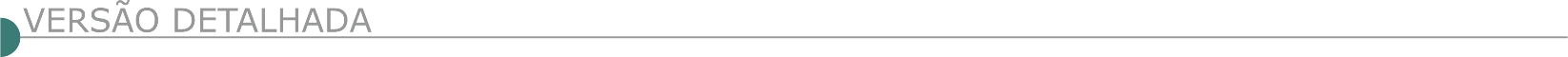 79##487935>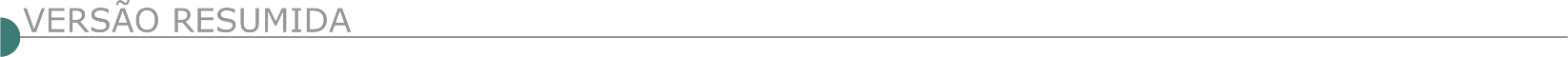  PREFEITURA MUNICIPAL DE AGUANIL/MG AVISO DE LICITAÇÃO: TOMADA DE PREÇOS 002/2020 - TIPO: MENOR PREÇO GLOBAL Objeto: Contratação de empresa especializada para prestação de serviços de engenharia destinados à pavimentação de vias urbanas do município de Aguanil conforme contrato de repasse n 892466/2019/MDR/CAIXA firmado com a União Federal por intermédio do Gestor do Programa Ministério do Desenvolvimento Regional.– Entrega dos Envelopes: Dia 23 de julho de 2020 às 09h00min – Abertura dos envelopes: Dia 23 de julho de 2020 às 09h15min – Informações completas com a Comissão Permanente de Licitação – Tel.: 35 9-98314976/35 38341297, no horário de 09h00min as 16h00min, ou no e-mail: licitacao@aguanil.mg.gov.br. O Edital pode ser obtido na íntegra no site: www.aguanil.mg.gov.br.   PREFEITURA MUNICIPAL DE ALTEROSA/MG - PROCESSO LICITATÓRIO 58/2020 - TOMADA DE PREÇO 07/2020Objeto: A presente licitação tem por objetivo a seleção de proposta mais vantajosa visando à contratação de empresa especializada com todos os maquinários e funcionários necessários para a realização de serviços de reforma e ampliação na Creche CEMEI Rosalina Moreira Vieira. Tais serviços deverão estar de acordo conforme planilha de orçamento base, projeto básico e especificações dos serviços a serem executados, anexos. Informações e obtenção do edital na sede do setor de Compras e Licitações situado à Rua Dom Pedro II nº 54, centro, de segunda a sexta-feira das 13hs às 16hs. E-mail: compras@alterosa.mg.gov.br - A sessão será realizada no dia 16 de julho de 2020 às 08h00min na Sede do Setor de Compras e Licitações, quando se dará a abertura dos envelopes das propostas do mesmo. PREFEITURA MUNICIPAL DE BELO ORIENTE - MG. AVISO DE LICITAÇÃO. CONCORRÊNCIA Nº 011/2020 – PROCESSO LICITATÓRIO Nº 086/2020. Objeto: Contratação de empresa do ramo para execução de obras de Drenagem Pluvial e Saneamento Básico de ruas do bairro Novo Oriente, no município de Belo Oriente/MG, no âmbito do Projeto FINISA. Abertura do julgamento será no dia: 11/08/2020 às 09:00:00 min. Os editais poderão ser repassados via e-mail mediante solicitação. licitacao@belooriente.mg.gov.br (31) 3258-2807, poderá ser retirado no site: www.belooriente.mg.gov.br, ou na Assessoria Técnica de Licitações da PMBO. PREFEITURA MUNICIPAL DE CAMPO FLORIDO MG TORNA PÚBLICO NOS TERMOS DA LEI 8666/93 E SUAS ALTERAÇÕES QUE FARÁ REALIZAR ATRAVÉS DA COMISSÃO PERMANENTE DE LICITAÇÕES O PROCESSO LICITATÓRIO Nº 053/2020 – TOMADA DE PREÇOS Nº 002/2020Do tipo MENOR PREÇO POR EMPREITADA GLOBAL para CONTRATAÇÃO DE EMPRESA ESPECIALIZADA PARA PRESTAÇÃO DE SERVIÇOS DE REFORMA NO CENTRO DE ESPECIALIDADES MÉDICAS CONFORME MEMORIAL TÉCNICO DESCRITIVO, MEMORIA DE CALCULO, ORÇAMENTOS, CRONOGRAMA DE ETAPAS, CRONOGRAMA FÍSICO FINANCEIRO E PLANILHA ORÇAMENTÁRIA. A Abertura dos envelopes ocorrerá no dia 27 DE JULHO DE 2020 as 09:00 horas. Quaisquer informações poderão ser obtidas pelo e-mail licitacao@campoflorido.mg.gov.br ou pelo telefone 34-3322-0215.PROCESSO LICITATÓRIO Nº 054/2020 – TOMADA DE PREÇOS Nº 003/2020Do tipo MENOR PREÇO POR EMPREITADA GLOBAL para CONTRATAÇÃO DE EMPRESA ESPECIALIZADA PARA PRESTAÇÃO DE SERVIÇOS DE REFORMA DA ESCOLA VEREADOR DORMELINO DE SOUZA CONFORME MEMORIAL TÉCNICO DESCRITIVO, MEMORIA DE CALCULO, ORÇAMENTOS, CRONOGRAMA DE ETAPAS, CRONOGRAMA FÍSICO FINANCEIRO E PLANILHA ORÇAMENTÁRIA. A Abertura dos envelopes ocorrerá no dia 28 DE JULHO DE 2020 as 09:00 horas. Quaisquer informações poderão ser obtidas pelo e-mail licitacao@campoflorido.mg.gov.br ou pelo telefone 34-3322-0215.PROCESSO LICITATÓRIO Nº 055/2020 – TOMADA DE PREÇOS Nº 004/2020Do tipo MENOR PREÇO POR EMPREITADA GLOBAL para CONTRATAÇÃO DE EMPRESA ESPECIALIZADA PARA CONSTRUÇÃO DE DRENAGEM COM GALERIAS PLUVIAIS NA VILA JUNQUEIRA CONFORME MEMORIAL TÉCNICO DESCRITIVO, MEMORIA DE CALCULO, ORÇAMENTOS, CRONOGRAMA DE ETAPAS, CRONOGRAMA FÍSICO FINANCEIRO E PLANILHA ORÇAMENTÁRIA. A Abertura dos envelopes ocorrerá no dia 29 DE JULHO DE 2020 as 09:00 horas. Quaisquer informações poderão ser obtidas pelo e-mail licitacao@campoflorido.mg.gov.br ou pelo telefone 34-3322-0215. PREFEITURA MUNICIPAL DE CAMPINA VERDE-MG - TOMADA DE PREÇOS - EDITAL - Nº 02/2020 AVISO: O Município de Campina Verde – MG, torna público para conhecimento dos interessados, que acha-se aberto procedimento licitatório – Modalidade: Tomada de Preços - Edital nº 02/2020 – Processo nº 0008975, Tipo: Menor Preço global. Objeto: Contratação de Empresa Especializada da Construção Civil, para execução das obras de Reforma e Ampliação de Prédio público Assistencial de saúde, Pronto Atendimento Municipal – PAM, “Dr. Maurilo Andrade Magalhães Gomes”, localizado na sede do Município: Ampliação: 451,74m2 - Reforma: 360,10m2, conforme projetos, memorial descritivo, planilha orçamentária, cronograma físico financeiro e demais especificações e informações contidas no edital e seus anexos. Data/ horário/local para recebimento dos envelopes de documentação habilitadora e proposta de preços: 23/07/2020 / até as 14:00 horas/sede do Município à Rua 30 nº 296, Bairro Medalha Milagrosa CEP: 38270- 000 – Campina Verde - MG. Recebimento de documentos para cadastramento prévio – Certificado de Registro Cadastral- CRC: 20/07/2020 – até as 17:00 horas no endereço acima. Visita Técnica: Dias e horário: 16, 17 e 20/07/2020, das 13:00 às 17:00 horas. Disponibilidade do Edital e anexos através do site www.campinaverde.mg.gov.br - Maiores informações pelo telefone: (34) 3412-9101 ou 3212-9118 ou pelo e-mail: licitacao@campinaverde.mg.gov.br. PREFEITURA MUNICIPAL DE CONGONHAS DO NORTE/MG - AVISO DE LICITAÇÃO TOMADA DE PREÇO Nº 011/2020 O Município de Congonhas do Norte/ MG torna público que fará realizar Processo Licitatório nº: 040/2020 – TOMADA DE PREÇO nº 011/2020, cujo objeto é Contratação de empresa para Execução de Obra de Instalação de Guias (Meio-Fio) em Vias Urbanas do Município de Congonhas do Norte. Entrega e abertura dos envelopes: 21/07/2020 às 09:00h. Informações: fone (31) 98415- 1297, setor de Licitações ou pelo E-mail: licitacao@congonhasdonorte.mg.gov.br.  PREFEITURA MUNICIPAL DE CORONEL XAVIER CHAVES /MG. AVISO DE LICITAÇÃO- PROCESSO LICITATÓRIO 36/2020, TOMADA DE PREÇOS 05/2020Do tipo Menor Preço Global. Objeto: CONTRATAÇÃO DE EMPRESA ESPECIALIZADA PARA EXECUTAR SERVIÇO DE PAVIMENTAÇÃO DE RUA DE ACESSO À PRAÇA DE ESPORTES, PROLONGAMENTO, E CONSTRUÇÃO DE CANTEIRO NA RUA PIO XII NO BAIRRO VILA FÁTIMA. Abertura: 23/07/2020 às 8h00min. O edital está disponível no Site www.coronelxavierchaves.mg.gov.br, informações na prefeitura municipal à Rua Padre Reis, 84, Centro, Coronel Xavier Chaves, MG, no horário de 08h00min às 11h00min e de 12h00min às 16h00min. Tel.:(32) 3357-1235. PREFEITURA MUNICIPAL DE CÓRREGO DANTA, TORNA PÚBLICO A REALIZAÇÃO DE LICITAÇÃO NA MODALIDADE TOMADA DE PREÇO Nº 010/2020No dia 24 de julho de 2020, às 12:00 (doze) horas na sede da Prefeitura, situada na Avenida Francisco Campos, nº 27, Centro, Córrego Danta, MG, cujo objeto é a contratação de empresa especializada para ampliação da escola Municipal José Saturnino Pinto do município de Córrego Danta – MG, conforme convênio nº Nº1261000601/2020/SEE celebrado com a Secretaria de Estado de Educação do Estado de Minas Gerais. Os envelopes contendo a documentação de Habilitação e proposta, poderão ser entregues no endereço acima citado, até às 11:45 horas, do dia 24/07/2020. Os interessados poderão adquirir o edital no site www.corregodanta.mg.gov.br, no endereço acima citado ou obter informações no horário de 08:00 às 17:00 horas de segunda à sexta-feira, pelo telefone 37 3424-1010 ou pelo e-mail; licitacao@corregodanta.mg.gov.br. PREFEITURA MUNICIPAL DE CÓRREGO DANTA, MG - MODALIDADE TOMADA DE PREÇO Nº 008/2020NO DIA 24 DE JULHO DE 2020. PAVIMENTAÇÃO BLOQUETES PREFEITURA MUNICIPAL DE CÓRREGO DANTA, torna público a realização de Licitação na Modalidade Tomada de Preço nº 008/2020, no dia 24 de julho de 2020, às 08:30 (oito e trinta) horas na sede da Prefeitura, situada na Avenida Francisco Campos, nº 27, Centro, Córrego Danta, MG, cujo objeto é a contratação de empresa especializada para pavimentação em bloquete em vias públicas de Córrego Danta – MG, conforme convênio nº nº 1301000614/2020 celebrado com a Secretaria de Estado de Infraestrutura e Mobilidade do Estado de Minas Gerais. Os envelopes contendo a documentação de Habilitação e proposta, poderão ser entregues no endereço acima citado, até às 08:15 horas, do dia 24/07/2020. Os interessados poderão adquirir o edital no site www.corregodanta.mg.gov.br, no endereço acima citado ou obter informações no horário de 08:00 às 17:00 horas de segunda à sexta-feira, pelo telefone 37 3424-1010 ou pelo e-mail; licitacao@corregodanta.mg.gov.br.  PREFEITURA MUNICIPAL DE DIVINÓPOLIS AVISO ABERTURA DE LICITAÇÃO. PROCESSO LICITATÓRIO Nº. 180/2020, CONCORRÊNCIA PÚBLICA Nº. 005/2020TIPO MENOR PREÇO. Constitui objeto desta licitação a contratação de empresa para a execução das obras de construção do CMEI Tipo "1" no bairro Jardinópolis no município de Divinópolis/MG. A abertura dos envelopes dar-se-á no dia 10 de agosto de 2020 às 13:00 horas. Na sala de licitações desta Prefeitura à Av. Paraná nº. 2.601 - 3º. Andar, sala 315, São Jose CEP: 35.501-170, Município de Divinópolis-MG. O edital em inteiro teor estará à disposição dos interessados de segunda a sexta-feira, de 07:00 horas às 18:00 horas, no endereço acima mencionado 3º. Andar, sala 313.Quaisquer informações poderão ser obtidas no endereço acima mencionado ou pelo site www.divinopolis.mg.gov.br, informações e esclarecimento pelo telefone (37) 3229-8127 / 3229-8128 ou pelo e-mail, comprasdiv@gmail.com.  PREFEITURA MUNICIPAL DE ELÓI MENDES/MG. TOMADA DE PREÇOS Nº 04/2020. ASSUNTO: AVISO DE EDITAL. PROCESSO Nº 117/2020 Objeto: Contratação de empresa para construção de ESF no Bairro São Cristóvão. Regime de Execução: Empreitada Global. Tipo: Menor Preço Global. Recurso Próprio. Cadastramento: Até 17/07/2020 às 16h, na sede da Prefeitura Municipal de Elói Mendes. Abertura no dia 20/07/2020 às 14h no Club Elói Mendes. Necessário cumprimento das disposições do Decreto Municipal nº 2.680/2020. Mais informações pelo site: www.eloimendes.mg.gov.br ou pelo fone: (35) 3264-3494.  PREFEITURA MUNICIPAL DE ESPERA FELIZ– TOMADA DE PREÇO Nº 002/2020 – PROCESSO 0182/2020 Contratação de empresa especializada para calçamento e drenagem em vias públicas data 23/07/2020, às 13:00 horas. O edital completo encontra – se disponível no site: www.esperafeliz.mg.gov.br.  PREFEITURA MUNICIPAL DE ESPINOSA/MG TOMADA DE PREÇOS Nº 05/2020 A Prefeitura de Espinosa/MG comunica realização de Tomada de Preços nº 05/2020 - Processo: 45/2020 - Menor Preço Global - OBJETO: Contratação de empresa da área de engenharia ou arquitetura e urbanismo para realizar a construção da Praça da Comunidade do Charco, no município de Espinosa/MG, em conformidade com os dispositivos constantes nos anexos que fazem parte do edital - Sessão de julgamento às 08:00h do dia 27 de julho de 2020 na sala de licitações da Prefeitura, na Praça Coronel Heitor Antunes, 132, centro, CEP: 39.510-000 - Edital na íntegra no local, das 07:00 às 13:00h - licitacao.espinosamg@hotmail.com.  PREFEITURA MUNICIPAL DE IBIÁ/MG – TOMADA DE PREÇOS Nº 009/2020 A Prefeitura Municipal de Ibiá-MG torna público que, no dia 24/07/2020 às 08:30 horas, realizará licitação na modalidade TOMADA DE PREÇOS nº 009/2020 para a contratação de empresa especializada para execução de obra de recapeamento asfáltico no Bairro Rosa Maria, Município de Ibiá-MG, incluindo materiais e mão de obra, de acordo com as especificações técnicas previstas no projeto básico e documentos de suporte para a contratação, em conformidade com o contrato de Repasse nº 889520/2019/MDR/CAIXA, firmado pelo Município de Ibiá-MG junto com a União Federal, por intermédio do Ministério do Desenvolvimento Regional, representada pela Caixa Econômica Federal. A aquisição do edital será feita através do site www.ibia.mg.gov.br - Maiores informações pelo telefone (34)3631- 5754. PREFEITURA MUNICIPAL DE JURAMENTO/ MG - TOMADA DE PREÇOS Nº 003/2020Através do Presidente da CPL torna público que fará realizar no dia 23/07/2020 às 09h00min (nove) horas, licitação na modalidade Tomada de Preços nº 003/2020, Processo Licitatório nº 033/2020, Objetivando a “Contratação de Empresa Especializada para Execução da Obra de Reforma e Ampliação do Centro Municipal de Educação Infantil (CEMEI) “Mãe Ninha” do Município de Juramento/MG.” Conforme especificações constantes no edital. Maiores informações pelo tel.: (38) 3236-1118 - e-mail: licitacaojuramento@gmail.com.  PREFEITURA MUNICIPAL DE LARANJAL/MG- TP 002/2020por meio de sua Presidente da Comissão Permanente de Licitação, torna público para conhecimento de todos os representantes legais das empresas para sessão a ser realizada no dia 08 de Julho de 2020, às 09:00 horas na Sala de Licitação na SEDE DA PREFEITURA MUNICIPAL DE LARANJA, situada na Rua Norberto Berno, 85, Centro, Laranjal, MG, CEP: 36.760-000 para dar continuidade ao julgamento da licitação Tomada de Preços nº 002/2020 – Processo Licitatório nº 051/2020, com a abertura dos envelopes de proposta de preços das empresas habilitadas, que tem como objeto a Contratação de empresa especializada em prestação de serviços técnicos profissionais EM OBRA DE PAVIMENTAÇÃO EM BLOCOS DE CONCRETO SEXTAVADO E DRENAGEM URBANA, para melhor acesso aos munícipes, com calçadas em concreto e acesso a deficiente sinalizada com pintura no piso, a infraestrutura com drenagem pluvial e obras de arte conforme detalha no projeto. PREFEITURA MUNICIPAL DE MAR DE ESPANHA –TP 12/2020COMISSÃO DE LICITAÇÃO EXECUÇÃO DAS OBRAS CALÇAMENTO EM BLOQUETE SEXTAVADO NA RUA ANTÔNIO AZZI, NO MUNICÍPIO DE MAR DE ESPANHA CONFORME CONVÊNIO DO MUNICÍPIO E SEINFRA-MG AVISO DE PUBLICAÇÃO PROCESSO DE LICITAÇÃO Nº 109/2020 TOMADA DE PREÇO Nº 012/2020 A Prefeitura Municipal de Mar de Espanha, torna público que fará realizar no dia 24/07/2020, às 10:00hs licitação na modalidade Tomada de Preço para Execução das obras CALÇAMENTO EM BLOQUETE SEXTAVADO NA RUA ANTÔNIO AZZI, no Município de Mar de Espanha conforme convênio do município e SEINFRA-MG. As informações poderão ser obtidas através do endereço eletrônico: licitacao@mardeespanha.mg.gov.br. E site www.mardeespanha.mg.gov.br.  PREFEITURA MUNICIPAL DE MATIAS CARDOSO PROCESSO Nº 24/2020 - TOMADA DE PREÇOS Nº 01/2020 O MUNICIPIO DE MATIAS CARDOSO-MG, torna público, que realizará, dia 21/07/2020 as 09:00, em sua sede a Avenida Hudson Charles, nº 02, Alto Bonito, Tomada de Preços, para contratação de empresa para execução de pavimentação asfáltica em P.M.F, em vias das Comunidades Rurais de Lajedão e Lajedinho, conforme especificações constante do edital e seus anexos, cuja cópia poderá ser adquirida, no referido endereço, ou no site www.matiascardoso.mg.gov.br ou e-mail: licitacao@matiascardoso.mg.gov.br, no horário de 08:00 às 14:00, Matias Cardoso -MG, 02 de julho de 2020.  PREFEITURA MUNICIPAL DE NOVA LIMA-MG AVISO DE LICITAÇÃO CONCORRÊNCIA PÚBLICA Nº 015/2020 O Município de Nova Lima torna público que realizará licitação na modalidade Concorrência Pública nº 015/2020. Objeto: contratação de empresa para a Construção de uma ponte sobre o córrego situado na rua Bem Te Vi, no Bairro Alpina, Nova Lima/MG. A abertura darse-á no dia 07/08/2020 às 09:00h na Rua Bias Fortes, nº 62 – 2° andar, Centro – Nova Lima/MG. O Edital estará disponível a partir do dia 08/07/2020 no site www.novalima.mg.gov.br e no departamento de Contratos e Licitações da Prefeitura Municipal de Nova Lima.  PREFEITURA MUNICIPAL DE LICITAÇÕES AVISO DE TOMADA DE PREÇOS Nº 009/2020 – PRC Nº 0615/20 A Prefeitura Municipal de Pará de Minas, através da Diretoria de Compras e Contratos, torna público para conhecimento dos interessados a abertura da licitação sob a modalidade TOMADA DE PREÇOS Nº 009/2020 – PRC Nº 0615/20. Objeto: Contratação de empresa para construção de pista de caminhada no Parque Eldorado. Tipo: menor preço. A abertura será no dia 29/07/2020 às 09:00 horas. O edital poderá ser obtido na íntegra na Diretoria de Compras e Contratos ou através do site http://transparencia.parademinas.mg.gov.br. DIVISÃO DE LICITAÇÕES AVISO DE TOMADA DE PREÇOS Nº 010/2020 – PRC Nº 0614/20 A Prefeitura Municipal de Pará de Minas, através da Diretoria de Compras e Contratos, torna público para conhecimento dos interessados a abertura da licitação sob a modalidade TOMADA DE PREÇOS Nº 010/2020 – PRC Nº 0614/20. Objeto: Contratação de empresa para construção do Centro Público de Convivência – 2ª Etapa. Tipo: menor preço. A abertura será no dia 24/07/2020 às 09:00 horas. O edital poderá ser obtido na íntegra na Diretoria de Compras e Contratos ou através do site http://transparencia.parademinas.mg.gov.br PREFEITURA MUNICIPAL DE RIO PARANAÍBA – MG AVISO – TOMADA DE PREÇOS Nº 005/2020 – EDITAL RETIFICADO Objeto: Contratação de empresa especializada em execução de obras de Construção de Pontes em Tubo Armco na Zona Rural do Município de Rio Paranaíba-MG. Abertura adiada: 24/07/2020 às 13 horas. Maiores informações podem ser obtidas através do e-mail licitacaorioparanaiba@gmail.com.  PREFEITURA MUNICIPAL DE PEDRA DO INDAIÁ PROCESSO 076/2020 - TOMADA DE PREÇO 009/2020 O Município de Pedra do Indaiá comunica que irá realizar Procedimento licitatório nº. 076/2020 modalidade Tomada de Preços 009/2020, que tem por objeto a contratação de empresa especializada para construção de base em concreto armado para instalação de caixa d´água tubular metálica com volume nominal de 200 m³, nos Distritos de Betânia e Lambari, incluindo parte elétrica, hidráulica e a perfuração de um poço no Distrito de Betânia, conforme especificações e demais elementos técnicos constantes deste Edital e seus anexos. Entrega dos envelopes: Até as 08:45 horas do dia 24 de Julho de 2020. PREFEITURA MUNICIPAL DE RIO PIRACICABA/MG - PROCESSO LICITATÓRIO Nº 038/2020 TOMADA DE PREÇOS Nº 016/2020 Tipo: Menor preço. Critério de Julgamento: Menor preço global. OBJETO: Contratação de empresa para construção de passarela, neste município. Entrega das Propostas: Dia 22/07/2020, até às 09:00 horas, à Praça Coronel Durval de Barros, 52 – Centro – Rio Piracicaba – MG, Cep 35.940.000.  
 PREFEITURA MUNICIPAL DE SANTANA DO RIACHO/ MG - COMISSÃO DE LICITAÇÃO EDITAL P.L. 068 - T.P. 005/2020 Através da Comissão Permanente de Licitação, nomeados pelo Ato 007-PMSR/2020 – torna público: Processo licitatório – 068/PMSR/2020- Tomada de Preço 005/PMSR/2020 - objeto: Contratação de empresa especializada para execução de obra de construção do Centro Administrativo Municipal. Data da Abertura: 23/07/2020 Horário: 09:00horas Maiores Informações: Tel.: 31 - 3718-6104 ou e-mail: licitacoes@santanadoriacho.mg.gov.br. PREFEITURA MUNICIPAL DE SÃO GERALDO/ MG – TOMADA DE PREÇO Nº 003/2020 PREFEITURA MUNICIPAL DE SÃO GERALDO – AVISO DE LICITAÇÃO – TOMADA DE PREÇO Nº 003/2020 - PROCESSO LICITATÓRIO Nº 082/2020 A Administração Municipal de São Geraldo, através de seu Presidente da Comissão permanente de Licitação, torna público que fará Tomada de Preço, contratação de empresas especializadas em engenharia para execução de obras de construção do Anfiteatro Educacional no município de São Geraldo. (Ver maiores especificações no Edital) – Entregam de propostas, documentações e credenciais dia 29/07/2020 às 09h, quando será dado início aos trabalhos. Favor verificar a condições de participação em razão da disseminação do novo CORONAVIRUS (2019-NCOV). - Cópia do Edital já se encontra disponível para os interessados, à Rua 21 de Abril, n° 19, Centro ou pelo emaillicitacao@saogeraldo.mg.gov.br. Informações pelo Tel.: (32) 3556-1147. (Ass.) Rogério Milani. PREFEITURA MUNICIPAL DE SARZEDO/MG - CONCORRENCIA PUBLICA N.º 04/2020 “Contratação de empresa especializada para construção de Escola Municipal no Bairro Masterville, incluindo fornecimento de materiais, equipamentos e mão de obra, conforme descrito e especificado neste edital e anexos”. Protocolar os envelopes até o dia 04/08/2020, as 09h00mn, no Setor de Protocolos da Prefeitura, sito a Rua Eloi Candido de Melo, 477, Centro, Sarzedo. Os envelopes serão abertos nesta mesma data, 04/08/2020, as 09h30mn no Setor de Compras, a Rua Antônio Dias dos Santos, 148, Centro, Sarzedo/MG. O edital e anexos encontram-se a disposição no site da Prefeitura www.sarzedo.mg.gov.br. RECURSOS FINISA/CEF. Informações pelo telefone 31 3577 6531, e-mail comprassaude@sarzedo.mg.gov.br.  PREFEITURA MUNICIPAL DE TOMBOS/ MG - LICITAÇÃO E CONTRATOS DO MUNICIPIO DE TOMBOS ABERTURA DE PROCESSO ADMINISTRATIVO N.º 023/2020 –TOMADA DE PREÇOS N.º 007/2020PUBLICAÇÃO DE EDITAL TORNO PÚBLICO a abertura de Processo Administrativo n.º 023/2020 –Tomada de Preços n.º 007/2020, no dia 29 de julho de 2020, abertura às 09h, objetivando Contratação de empresa de engenharia para Execução de Obra de Construção de Pista de Skate, no município de Tombos-MG, conforme convênio n.º 1481000562/2020 SEDESE. Informações complementares poderão ser obtidas pelo e-mail – licitacao@prefeituratombos.mg.gov.br ou pelo site www.prefeituratombos.mg.gov.br – telefone: 32-3751.1595.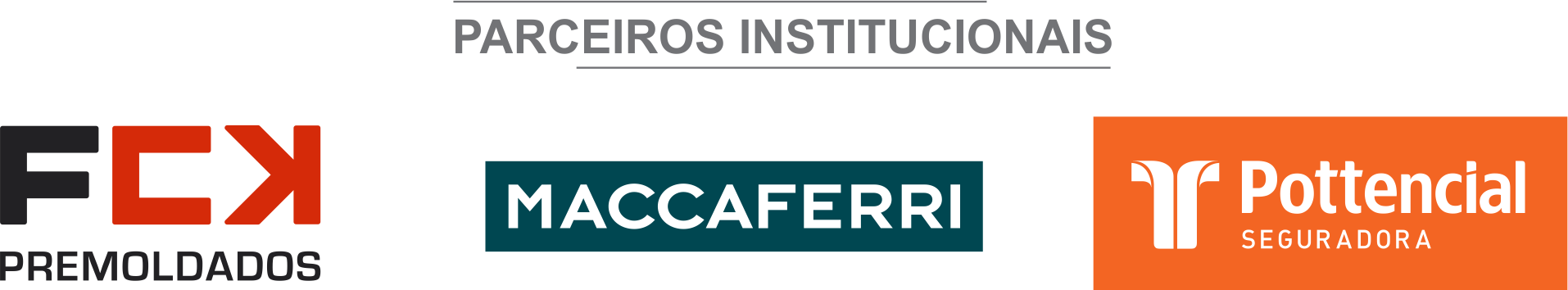 ÓRGÃO LICITANTE: EMPRESA BAIANA DE ÁGUAS E SANEAMENTO S.A.  – EMBASA.EDITAL: AVISO DA LICITAÇÃO Nº 101/20 Endereço: 4th - Atenue, 420 - Centro Administrativo da Bahia, Salvador - BA, 41745-002Edifício Sede da EMBASA - Centro Administrativo da Bahia. Informações complementares através dos Telefones: (71) 3372-4764/4756 ou pelo e-mail: plc.esclarecimentos@embasa.ba.gov.br. Endereço: 4th - Atenue, 420 - Centro Administrativo da Bahia, Salvador - BA, 41745-002Edifício Sede da EMBASA - Centro Administrativo da Bahia. Informações complementares através dos Telefones: (71) 3372-4764/4756 ou pelo e-mail: plc.esclarecimentos@embasa.ba.gov.br. OBJETO: EXECUÇÃO DAS OBRAS DE AMPLIAÇÃO DA ESTAÇÃO ELEVATÓRIA DE ÁGUA TRATADA DO SISTEMA INTEGRADO DE ABASTECIMENTO DE ÁGUA DO JORDÃO, PERTENCENTE AO MUNICÍPIO DE CAMAÇARI, RMS.DATAS: RECEBIMENTO DAS PROPOSTAS: ATÉ AS 09:00 DO DIA 07/08/2020.JULGAMENTO DAS PROPOSTAS: A PARTIR DAS 09:00 DO DIA 07/08/2020.OBSERVAÇÕES: O Edital e seus anexos encontram-se disponíveis para download no site http://www.licitacoes-e.com.br/. (Licitação BB nº: 822850). O cadastro da proposta deverá ser feito no site http://www.licitacoes-e.com.br/, antes da abertura da sessão pública. Informações através do e-mail: mailto:plc.esclarecimentos@embasa.ba.gov.br ou por telefone: (71) 3372-4756/4764. Salvador, 07 de julho de 2020 - Carlos Luís Lessa e Silva - Presidente da Comissão.